Уважаемые родители!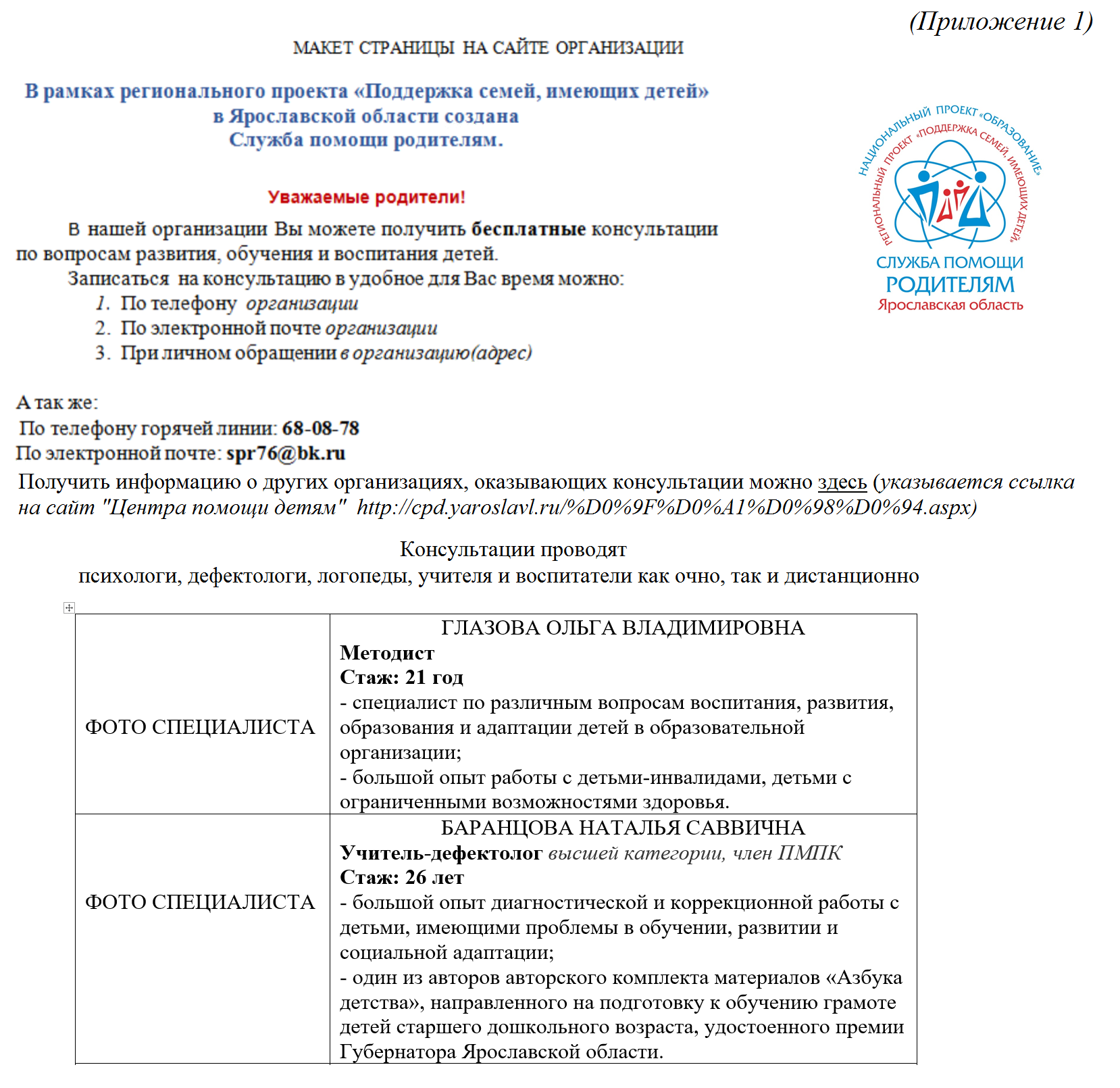 В соответствии с региональной программой «Поддержка семей, имеющих детей», для повышения компетентности родителей в вопросах образования и воспитания детей, на базе ГОБУ ЯО «Ярославская школа-интернат №6» создана  служба оказания услуг психолого-педагогической, методической и консультативной помощи.Вы можете обратиться в Службу  и получить услугу по широкому кругу вопросов, связанных с развитием, обучением, воспитанием  ваших  детей, а именно:развитие ребенка ; речевые нарушения у детей; трудности освоения школьной программы;трудности общения со сверстниками и взрослыми;трудности адаптации в детском саду, школе;решение эмоциональных  проблем (агрессия, тревога, страх, депрессия); сложности детско-родительских отношений; выбор формы образования и обучения;получение информации о правах  и законных интересах детей и пр.Записаться на консультацию в удобное для Вас время можно:По телефону 8(4852) 50-32-64По электронной почте:  yarschi06@yandex.ruПри личном обращении в учреждение: г.Ярославль, улица Клубная,40Получить информацию о других организациях, оказывающих консультации можно в Региональной службе оказания услуг психолого-педагогической, методической и консультативной помощи.  здесь http://cpd.yaroslavl.ru/А так же по телефону горячей линии 68-08-78По электронной почте spr76@bk.ruКонсультации проводят опытные педагоги, психологи, дефектологи, логопеды: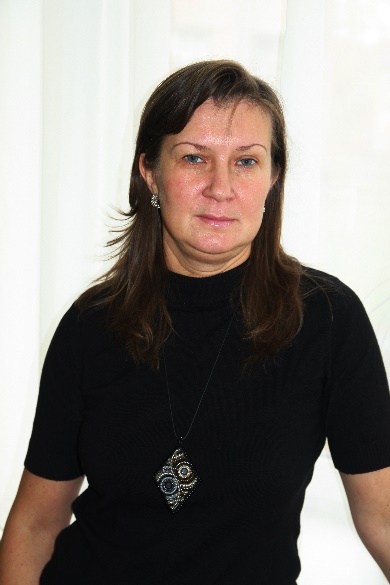 Белова Анна Леонидовна, стаж 27 летУчитель биологии, географии, учитель-дефектолог. Опыт обучения и воспитания детей с ограниченными возможностями здоровья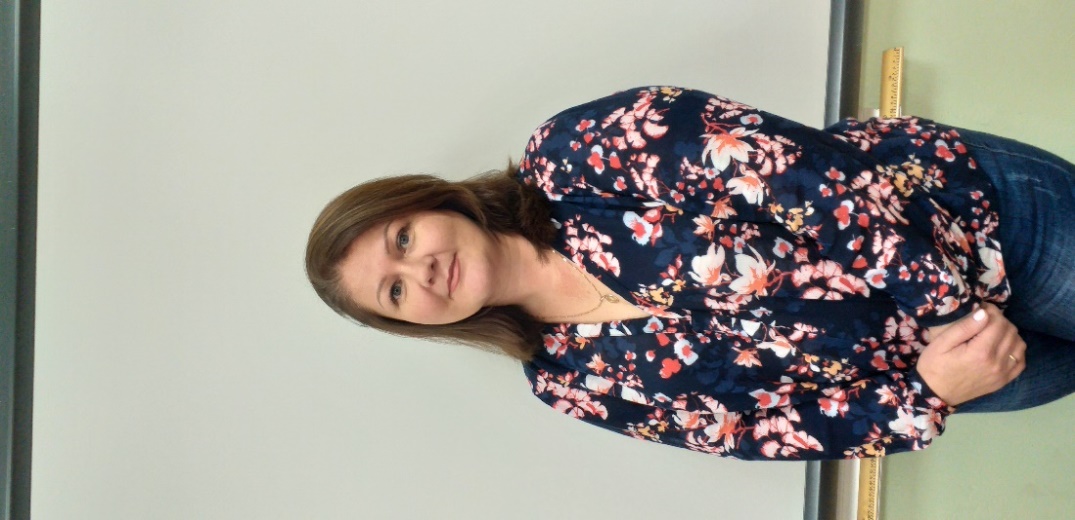 Люликова Янина Леонидовна, стаж 14 летУчитель-логопедОпыт обучения и воспитания детей с ограниченными возможностями здоровья, коррекция нарушений развития речи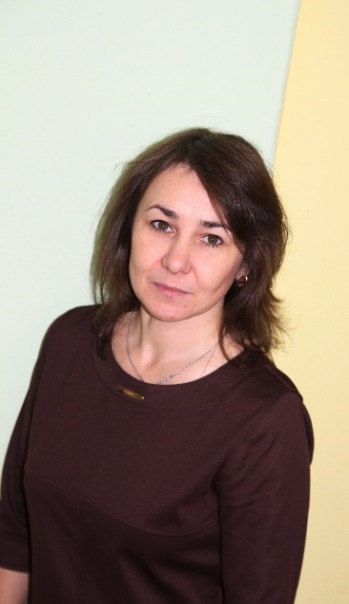 Левичева Галина Михайловна, стаж 18 летУчитель математики, учитель-дефектолог Опыт обучения и воспитания детей с ограниченными возможностями здоровья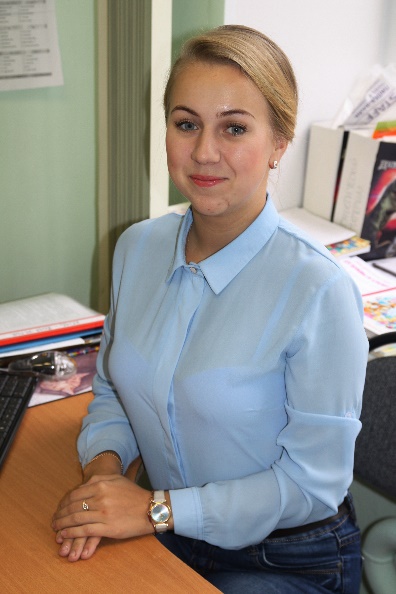 Миронова  Анастасия АлексеевнаУчитель-дефектолог. Опыт работы по коррекции развития основных психических процессов детей.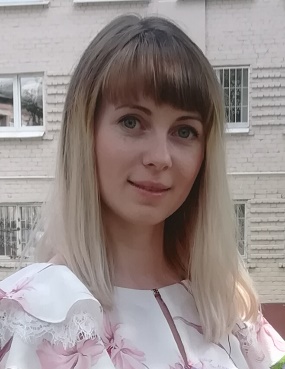 Колпакова Татьяна Константиновна Учитель-дефектолог Опыт работы по коррекции развития основных психических процессов детей.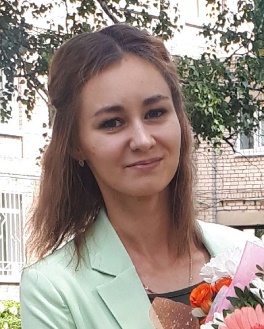 Мокеева Александра ВалерьевнаУчитель-логопед подготовка к обучению грамоте детей старшего дошкольного возраста. Опыт коррекции речевого развития детей дошкольного возраста, детей с ОВЗ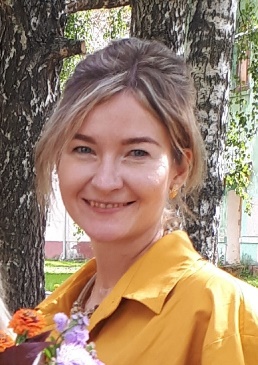 Белова Елена  Юрьевна Учитель-логопед Опыт коррекции речевого развития детей дошкольного возраста, детей с ОВЗ.  Психолого-педагогическое сопровождение одаренных детей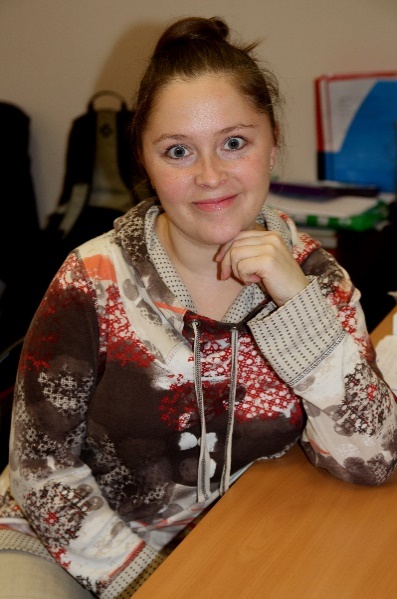 Бочарова Яна Леонидовна Педагог-психолог Опыт работы по психологическому сопровождению обучения и воспитания детей с особыми потребностями, детей с РАС, умственной отсталостью. Владеет основами психотерапии кризисных состояний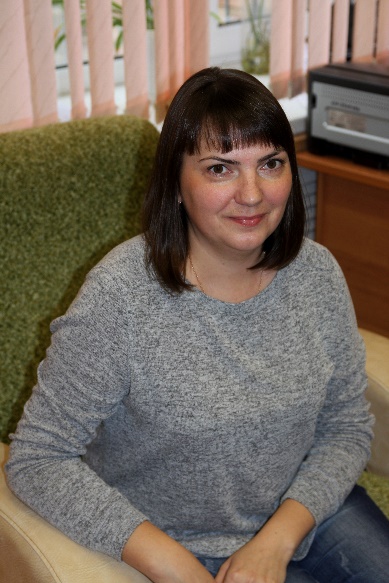 Салтыкова Ирина ЮрьевнаПедагог-психолог Опыт работы по психологическому сопровождению обучения и воспитания детей с особыми потребностями, детей с РАС, умственной отсталостью. Владеет основами психотерапии кризисных состояний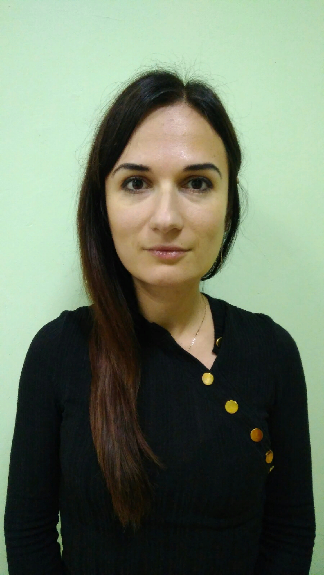 Трофименко Екатерина ИгоревнаПедагог-психолог Опыт работы по психологическому сопровождению обучения и воспитания детей с особыми потребностями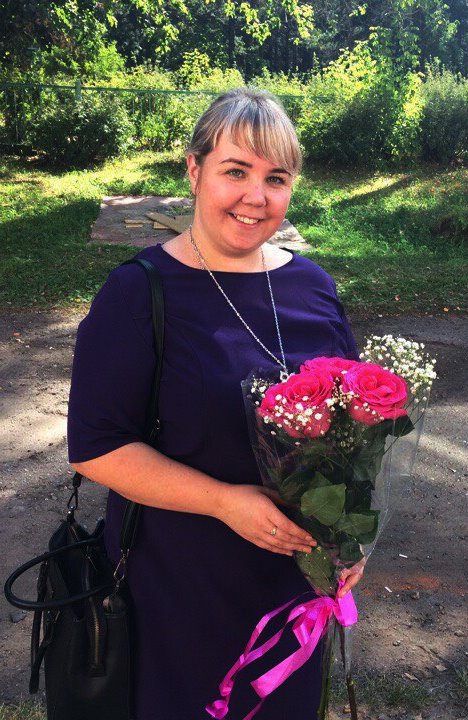 Балакшина Мария ВасильевнаУчитель начальных классов, учитель-дефектолог.Опыт обучения и воспитания детей с ограниченными возможностями здоровья, умственной отсталостью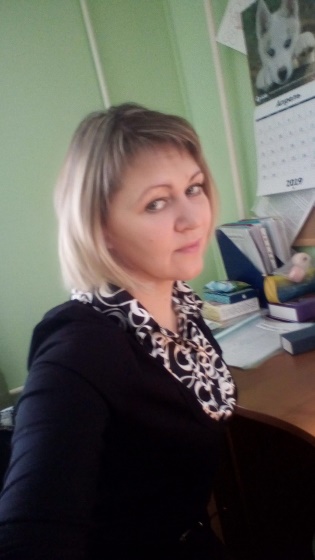 Забелина Ольга НиколаевнаВоспитатель.Опыт обучения и воспитания детей с ограниченными возможностями здоровья, умственной отсталостью